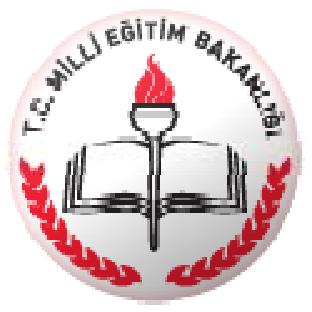 	               T.C.                            SARAYÖNÜ  KAYMAKAMLIĞI	               İlçe  Millî Eğitim Müdürlüğü2021-2022 EĞİTİM ÖĞRETİM YILI            DERS ÜCRETİ KARŞILIĞI      ÖĞRETMEN GÖREVLENDİRMEBAŞVURU KILAVUZUAĞUSTOS - 2021İÇİNDEKİLERİLGİLİ MEVZUAT…………………...….………………………………………... 2 GENEL AÇIKLAMALAR………………………………………………………... 2 2021-2022 ÖĞRETİM YILI DERS ÜCRETİ KARŞILIĞI ÖĞRETMENLİK İÇİN ARANILAN GENEL ŞARTLAR………………………………………….. 3 BAŞVURU İŞLEMİNİN YAPILMASI………………………….……………….. 3GÖREVLENDİRMELERDE ÖNCELİK DURUMU…………………………… 4 İSTENİLECEK EVRAKLAR………..………………………………………….... 5 GÖREVLENDİRMELERİN YAPILMASINA DAİR ESASLAR……………… 5 İLGİLİ MEVZUAT: Milli Eğitim Bakanlığı Yönetici ve Öğretmenlerinin Ders ve Ek Ders Saatlerine ilişkin Karar. Talim ve Terbiye Kurulunun 9 No’lu Kararı. 5018 Sayılı Kamu Malî Yönetimi Ve Kontrol Kanunu. Milli Eğitim Bakanlığı Norm Kadro Yönetmeliği. 657 Sayılı Devlet Memurları Kanunu’nun 48. ve 176.Maddesi. Milli Eğitim Bakanlığı Okul Öncesi Eğitimi Genel Müdürlüğü’nün 29/03/2011 tarihli ve 1985 sayılı 2011/43 No’lu Genelgesi. 5442 Sayılı İl İdaresi Kanunu. 2. GENEL AÇIKLAMALAR:Bu kılavuz 2021-2022 öğretim yılında Ders Ücreti Karşılığı Ücretli Öğretmenlik için başvuru ve yerleştirmelere ilişkin esas ve usulleri belirlemek amacı ile oluşturulmuştur. Üniversitelerin lisans programından mezun olanlardan ücretli öğretmen ihtiyacı karşılanamadığı takdirde önlisans mezunlarından görevlendirme yapılacaktır.Bu kılavuzda yapılan açıklamalara ek olarak oluşabilecek değişiklikler ile uygulamalara yönelik açıklamalar http://sarayonu.meb.gov.tr adresinde yayınlanacaktır. Başvuru Süresi;  2021-2022 eğitim öğretim yılı süresince devam edecektir. Başvurular internet sayfamızda örneği bulunan dilekçe ile yapılacaktır. (Dilekçe Word belgesi olduğundan bilgisayarınıza indirilerek de doldurulabilir) 2021-2022 ÖĞRETİM YILI DERS ÜCRETİ KARŞILIĞI ÖĞRETMENLİK İÇİN ARANILAN GENEL ŞARTLAR: Türkiye Cumhuriyeti veya Kuzey Kıbrıs Türk Cumhuriyeti vatandaşı olmak. Kamu haklarından mahrum bulunmamak. Türk Ceza Kanunu’nun 53’üncü maddesinde belirtilen süreler geçmiş olsa bile; kasten işlenen bir suçtan dolayı bir yıl veya daha fazla süreyle hapis cezasına ya da affa uğramış olsa bile devletin güvenliğine karşı suçlar, Anayasal düzene ve bu düzenin işleyişine karşı suçlar, millî savunmaya karşı suçlar, devlet sırlarına karşı suçlar ve casusluk, zimmet, irtikâp, rüşvet, hırsızlık, dolandırıcılık, sahtecilik, güveni kötüye kullanma, hileli iflas, ihaleye fesat karıştırma, edimin ifasına fesat karıştırma, suçtan kaynaklanan malvarlığı değerlerini aklama veya kaçakçılık suçlarından mahkûm olmamak. Sağlık durumunun öğretmenlik görevini yapmasına engel olmamak. Herhangi bir sosyal güvenlik kurumuna bağlı olarak çalışmamak. Emekli olan tüm branş ve sınıf öğretmenleri ders ücreti karşılığı öğretmenlik müracaatında bulunabileceklerdir. Ücretli öğretmen olarak çalıştığı sürede hakkında yürütülen  soruşturma sonucunda suçu sabit olan kişiler ücretli öğretmenlik için başvuruda bulunamayacaktır.8. Erkek adaylar için askerlikle ilişkisi bulunmamak.- Askerliğini yapmış, askerlikten muaf ya da askerliği tecil edilmiş olmak.9. Yurt dışındaki yükseköğretim kurumlarından mezun olanlar bakımından, öğreniminin yurtiçindeki yükseköğretim kurumlarına veya programlarına denkliği yapılmış olmak.10. Önceki yıllarda İlçemizde ücretli öğretmen olarak çalışırken idarece kabul edilebilir bir mazereti olmadan görevini bırakanlar ücretli öğretmen olarak görevlendirilmeyecek.          4. BAŞVURU İŞLEMİNİN YAPILMASI:1. Başvurular öncelikle e-devlet sistemi üzerinden yapılacak.2. Başvurular internet sayfamızda örneği bulunan dilekçe ile yapılacaktır. (Dilekçe Wordbelgesi olduğundan bilgisayarınıza indirilerek de doldurulabilir).2. Görevlendirme bilgileri dilekçeye yazılan telefonlarla yapılacaktır. Bu sebeple telefonnumaralarının kesinlikle doğru yazılması gereklidir.3. e-devlet sistemi üzerinden başvuruda bulunan adaylardan görevlendirilmesi uygun görülenlere telefonla bilgi verilecek. Görevlendirilmesi uygun görülenler  başvuruda istenen evrakları eksiksiz olarak dosya halinde müdürlüğümüz İnsan Kaynakları Hizmet Birimine  müdürlüğümüzce belirlenen tarihlerde  teslim etmeleri gerekmektedir.5. GÖREVLENDİRMELERDE ÖNCELİK DURUMU:	1-Milli Eğitim Bakanlığı Yönetici ve Öğretmenlerinin Ders ve Ek Ders Saatlerine ilişkin Kararının 9’uncu maddesinin birinci fıkrasının (a) bendinin (2) numaralı alt bendi kapsamında ek ders ücreti karşılığında ders okutmak üzere görevlendirileceklerde sırasıyla:	a) Mezuniyeti, görevlendirileceği alanın öğretmen atamasına kaynak teşkil eden yükseköğretim programları arasında yer alanlara,	b) Öğretmenliğe kaynak teşkil eden yükseköğretim programı mezunlarından, görevlendirileceği alan dışındaki programlardan mezun olup yan alanı görevlendirileceği alana uygun olanlara,	c) Öğretmenliğe kaynak teşkil eden yükseköğretim programı mezunlarından, görevlendirileceği alan dışındaki programlardan mezun olup mezuniyeti görevlendirileceği alana yakınlık gösterenlere,	ç) Mezuniyeti görevlendirileceği alana yakınlık gösterenlerden başlamak üzere diğer yükseköğretim pogramı mezunlarına,	öncelik verilecektir.	2- Birinci madde kapsamında yapılacak görevlendirmelerde, Talim ve Terbiye Kurulunun "Öğretmenlik Alanları, Atama ve Ders Okutma Esasları"na ilişkin Kurul Kararında belirtilen öncelik durumları dikkate alınacaktır.	3- Ek ders ücreti karşılığında ders okutmak üzere görevlendirilecekler e-Devlet sistemi üzerinden başvuranlar arasından belirlenecektir. Öğretim yılı içerisinde çeşitli nedenlerle ihtiyaç oluşması hâlinde bu kapsamda görevlendirme yapılabilecektir.	4- Bir alana birden fazla aynı nitelikleri taşıyanların başvuruları hâlinde sırasıyla; bir önceki öğretim yılında ek ders ücreti karşılığında ders okutmak üzere görevlendirilen, Kamu Personel Seçme Sınavı puanı yüksek olan, diploma notu yüksek olan tercih edilecek; eşitliğin devamı hâlinde görevlendirilecek aday kura ile belirlenecektir.	5- Emekliler, yaş haddini aşmamış olmaları kaydıyla ek ders ücreti karşılığında ders okutmak üzere görevlendirilebilecektir.6. İSTENECEK EVRAKLAR:a) Diploma/Mezuniyet Belgesi/Çıkış/Öğrenci belgesinin fotokopisi,b) Pedagojik Formasyon veya yüksek lisans belgesi (Fen Edebiyat Mezunları İçin Varsa)c) Nüfus cüzdanın fotokopisid) Emeklilik kimlik kartı fotokopisi (Emekliler için)e) Varsa kurs, seminer belgesif) Varsa 60 Saatlik Okul Öncesi Seminer Belgesinin Fotokopisig) Adli sicil kaydı (e devlet çıktısı geçerlidir.)h) Sağlık raporu (Öğretmenlik yapmaya uygun olduğuna dair rapor Aile hekiminden alınabilir.)ı) İlçe Millî Eğitim müdürlüğünden ve internet sayfamızdan alınacak matbu başvuru formui) 2 adet vesikalık fotoğraf (6 ay içerisinde çekilmiş mevzuata uygun)       j) İmzalı taahhütname (İlçe Millî Eğitim müdürlüğünden ve internet sayfamızdan alınacak.)          k) KPSS sonuç belgesi7. GÖREVLENDİRMELERİN YAPILMASINA DAİR ESASLAR: Görevlendirmeler, Müdürlüğümüze bağlı okul ve kurumların belirttikleri ihtiyaçlara göreyapılacaktır. Evraklarını tamamlayan adayların görevlendirme onayı alınarak SGK girişininyapılmasının ardından okul/kurumdaki görevine başlatılması sağlanacaktır. Yerine kadrolu atama yapıldığı ya da görevlendirildiği kurumda ilgili alanda ihtiyaçkalmaması gibi adayın kendisinden kaynaklanmayan sebeplerle görevi sona eren adaya,talep etmesi halinde başka kurumlarda ihtiyaç bulunduğunda öncelik tanınacaktır. Okul Müdürlüğünce eğitim-öğretim yılı içerisinde taahhütnamede belirtilen fiillerden herhangi birini işlediği tespit edilen ücretli öğretmenin görevlendirmesi İlçe Milli eğitim Müdürünün teklifi ve Kaymakamın onayı ile hemen iptal edilecek, ilgili kişi  bir daha müdürlüğümüzce ücretli öğretmen olarak görevlendirilmeyecektir.                                                                               Sarayönü İlçe Milli Eğitim Müdürlüğü2021–2022 Eğitim – Öğretim Yılında İlçemiz okullarında atamalar sonucunda boş kalan / kalacak olan bölümlerde ücretli öğretmen görevlendirilmesi için müracaatlar e-devlet sistemi üzerinden yapılacak. E-devlet sistemi üzerinden başvuran adaylar arasından ihtiyaca göre görevlendirilmesi uygun görülenlere telefonla bilgi verilecek. Evraklarını dosya halinde müdürlüğümüze teslim edecek. Sigorta girişi yapıldıktan sonra göreve başlayacaklardır.2021–2022 Eğitim – Öğretim Yılında İlçemiz okullarında atamalar sonucunda boş kalan / kalacak olan bölümlerde ücretli öğretmen görevlendirilmesi için müracaatlar e-devlet sistemi üzerinden yapılacak. E-devlet sistemi üzerinden başvuran adaylar arasından ihtiyaca göre görevlendirilmesi uygun görülenlere telefonla bilgi verilecek. Evraklarını dosya halinde müdürlüğümüze teslim edecek. Sigorta girişi yapıldıktan sonra göreve başlayacaklardır.2021–2022 Eğitim – Öğretim Yılında İlçemiz okullarında atamalar sonucunda boş kalan / kalacak olan bölümlerde ücretli öğretmen görevlendirilmesi için müracaatlar e-devlet sistemi üzerinden yapılacak. E-devlet sistemi üzerinden başvuran adaylar arasından ihtiyaca göre görevlendirilmesi uygun görülenlere telefonla bilgi verilecek. Evraklarını dosya halinde müdürlüğümüze teslim edecek. Sigorta girişi yapıldıktan sonra göreve başlayacaklardır.2021–2022 Eğitim – Öğretim Yılında İlçemiz okullarında atamalar sonucunda boş kalan / kalacak olan bölümlerde ücretli öğretmen görevlendirilmesi için müracaatlar e-devlet sistemi üzerinden yapılacak. E-devlet sistemi üzerinden başvuran adaylar arasından ihtiyaca göre görevlendirilmesi uygun görülenlere telefonla bilgi verilecek. Evraklarını dosya halinde müdürlüğümüze teslim edecek. Sigorta girişi yapıldıktan sonra göreve başlayacaklardır.2021–2022 Eğitim – Öğretim Yılında İlçemiz okullarında atamalar sonucunda boş kalan / kalacak olan bölümlerde ücretli öğretmen görevlendirilmesi için müracaatlar e-devlet sistemi üzerinden yapılacak. E-devlet sistemi üzerinden başvuran adaylar arasından ihtiyaca göre görevlendirilmesi uygun görülenlere telefonla bilgi verilecek. Evraklarını dosya halinde müdürlüğümüze teslim edecek. Sigorta girişi yapıldıktan sonra göreve başlayacaklardır.2021–2022 Eğitim – Öğretim Yılında İlçemiz okullarında atamalar sonucunda boş kalan / kalacak olan bölümlerde ücretli öğretmen görevlendirilmesi için müracaatlar e-devlet sistemi üzerinden yapılacak. E-devlet sistemi üzerinden başvuran adaylar arasından ihtiyaca göre görevlendirilmesi uygun görülenlere telefonla bilgi verilecek. Evraklarını dosya halinde müdürlüğümüze teslim edecek. Sigorta girişi yapıldıktan sonra göreve başlayacaklardır.Başvuru Süresi2021–2022 Eğitim – Öğretim Yılında İlçemiz okullarında atamalar sonucunda boş kalan / kalacak olan bölümlerde ücretli öğretmen görevlendirilmesi için müracaatlar e-devlet sistemi üzerinden yapılacak. E-devlet sistemi üzerinden başvuran adaylar arasından ihtiyaca göre görevlendirilmesi uygun görülenlere telefonla bilgi verilecek. Evraklarını dosya halinde müdürlüğümüze teslim edecek. Sigorta girişi yapıldıktan sonra göreve başlayacaklardır.2021–2022 Eğitim – Öğretim Yılında İlçemiz okullarında atamalar sonucunda boş kalan / kalacak olan bölümlerde ücretli öğretmen görevlendirilmesi için müracaatlar e-devlet sistemi üzerinden yapılacak. E-devlet sistemi üzerinden başvuran adaylar arasından ihtiyaca göre görevlendirilmesi uygun görülenlere telefonla bilgi verilecek. Evraklarını dosya halinde müdürlüğümüze teslim edecek. Sigorta girişi yapıldıktan sonra göreve başlayacaklardır.2021–2022 Eğitim – Öğretim Yılında İlçemiz okullarında atamalar sonucunda boş kalan / kalacak olan bölümlerde ücretli öğretmen görevlendirilmesi için müracaatlar e-devlet sistemi üzerinden yapılacak. E-devlet sistemi üzerinden başvuran adaylar arasından ihtiyaca göre görevlendirilmesi uygun görülenlere telefonla bilgi verilecek. Evraklarını dosya halinde müdürlüğümüze teslim edecek. Sigorta girişi yapıldıktan sonra göreve başlayacaklardır.Başvuru Süresi2021–2022 Eğitim – Öğretim Yılında İlçemiz okullarında atamalar sonucunda boş kalan / kalacak olan bölümlerde ücretli öğretmen görevlendirilmesi için müracaatlar e-devlet sistemi üzerinden yapılacak. E-devlet sistemi üzerinden başvuran adaylar arasından ihtiyaca göre görevlendirilmesi uygun görülenlere telefonla bilgi verilecek. Evraklarını dosya halinde müdürlüğümüze teslim edecek. Sigorta girişi yapıldıktan sonra göreve başlayacaklardır.2021–2022 Eğitim – Öğretim Yılında İlçemiz okullarında atamalar sonucunda boş kalan / kalacak olan bölümlerde ücretli öğretmen görevlendirilmesi için müracaatlar e-devlet sistemi üzerinden yapılacak. E-devlet sistemi üzerinden başvuran adaylar arasından ihtiyaca göre görevlendirilmesi uygun görülenlere telefonla bilgi verilecek. Evraklarını dosya halinde müdürlüğümüze teslim edecek. Sigorta girişi yapıldıktan sonra göreve başlayacaklardır.2021–2022 Eğitim – Öğretim Yılında İlçemiz okullarında atamalar sonucunda boş kalan / kalacak olan bölümlerde ücretli öğretmen görevlendirilmesi için müracaatlar e-devlet sistemi üzerinden yapılacak. E-devlet sistemi üzerinden başvuran adaylar arasından ihtiyaca göre görevlendirilmesi uygun görülenlere telefonla bilgi verilecek. Evraklarını dosya halinde müdürlüğümüze teslim edecek. Sigorta girişi yapıldıktan sonra göreve başlayacaklardır.2021–2022 Eğitim – Öğretim Yılında İlçemiz okullarında atamalar sonucunda boş kalan / kalacak olan bölümlerde ücretli öğretmen görevlendirilmesi için müracaatlar e-devlet sistemi üzerinden yapılacak. E-devlet sistemi üzerinden başvuran adaylar arasından ihtiyaca göre görevlendirilmesi uygun görülenlere telefonla bilgi verilecek. Evraklarını dosya halinde müdürlüğümüze teslim edecek. Sigorta girişi yapıldıktan sonra göreve başlayacaklardır.2021–2022 Eğitim – Öğretim Yılında İlçemiz okullarında atamalar sonucunda boş kalan / kalacak olan bölümlerde ücretli öğretmen görevlendirilmesi için müracaatlar e-devlet sistemi üzerinden yapılacak. E-devlet sistemi üzerinden başvuran adaylar arasından ihtiyaca göre görevlendirilmesi uygun görülenlere telefonla bilgi verilecek. Evraklarını dosya halinde müdürlüğümüze teslim edecek. Sigorta girişi yapıldıktan sonra göreve başlayacaklardır.2021–2022 Eğitim – Öğretim Yılında İlçemiz okullarında atamalar sonucunda boş kalan / kalacak olan bölümlerde ücretli öğretmen görevlendirilmesi için müracaatlar e-devlet sistemi üzerinden yapılacak. E-devlet sistemi üzerinden başvuran adaylar arasından ihtiyaca göre görevlendirilmesi uygun görülenlere telefonla bilgi verilecek. Evraklarını dosya halinde müdürlüğümüze teslim edecek. Sigorta girişi yapıldıktan sonra göreve başlayacaklardır.2021–2022 Eğitim – Öğretim Yılında İlçemiz okullarında atamalar sonucunda boş kalan / kalacak olan bölümlerde ücretli öğretmen görevlendirilmesi için müracaatlar e-devlet sistemi üzerinden yapılacak. E-devlet sistemi üzerinden başvuran adaylar arasından ihtiyaca göre görevlendirilmesi uygun görülenlere telefonla bilgi verilecek. Evraklarını dosya halinde müdürlüğümüze teslim edecek. Sigorta girişi yapıldıktan sonra göreve başlayacaklardır.2021–2022 Eğitim – Öğretim Yılında İlçemiz okullarında atamalar sonucunda boş kalan / kalacak olan bölümlerde ücretli öğretmen görevlendirilmesi için müracaatlar e-devlet sistemi üzerinden yapılacak. E-devlet sistemi üzerinden başvuran adaylar arasından ihtiyaca göre görevlendirilmesi uygun görülenlere telefonla bilgi verilecek. Evraklarını dosya halinde müdürlüğümüze teslim edecek. Sigorta girişi yapıldıktan sonra göreve başlayacaklardır.2021–2022 Eğitim – Öğretim Yılında İlçemiz okullarında atamalar sonucunda boş kalan / kalacak olan bölümlerde ücretli öğretmen görevlendirilmesi için müracaatlar e-devlet sistemi üzerinden yapılacak. E-devlet sistemi üzerinden başvuran adaylar arasından ihtiyaca göre görevlendirilmesi uygun görülenlere telefonla bilgi verilecek. Evraklarını dosya halinde müdürlüğümüze teslim edecek. Sigorta girişi yapıldıktan sonra göreve başlayacaklardır.2021–2022 Eğitim – Öğretim Yılında İlçemiz okullarında atamalar sonucunda boş kalan / kalacak olan bölümlerde ücretli öğretmen görevlendirilmesi için müracaatlar e-devlet sistemi üzerinden yapılacak. E-devlet sistemi üzerinden başvuran adaylar arasından ihtiyaca göre görevlendirilmesi uygun görülenlere telefonla bilgi verilecek. Evraklarını dosya halinde müdürlüğümüze teslim edecek. Sigorta girişi yapıldıktan sonra göreve başlayacaklardır.2021–2022 Eğitim – Öğretim Yılında İlçemiz okullarında atamalar sonucunda boş kalan / kalacak olan bölümlerde ücretli öğretmen görevlendirilmesi için müracaatlar e-devlet sistemi üzerinden yapılacak. E-devlet sistemi üzerinden başvuran adaylar arasından ihtiyaca göre görevlendirilmesi uygun görülenlere telefonla bilgi verilecek. Evraklarını dosya halinde müdürlüğümüze teslim edecek. Sigorta girişi yapıldıktan sonra göreve başlayacaklardır.2021–2022 Eğitim – Öğretim Yılında İlçemiz okullarında atamalar sonucunda boş kalan / kalacak olan bölümlerde ücretli öğretmen görevlendirilmesi için müracaatlar e-devlet sistemi üzerinden yapılacak. E-devlet sistemi üzerinden başvuran adaylar arasından ihtiyaca göre görevlendirilmesi uygun görülenlere telefonla bilgi verilecek. Evraklarını dosya halinde müdürlüğümüze teslim edecek. Sigorta girişi yapıldıktan sonra göreve başlayacaklardır.Görevlendirme Süreciİhtiyaç  oluştuğunda  görevlendirmeler  bu  kılavuzda  belirtilenİhtiyaç  oluştuğunda  görevlendirmeler  bu  kılavuzda  belirtilenİhtiyaç  oluştuğunda  görevlendirmeler  bu  kılavuzda  belirtilenGörevlendirme Süreciesaslara göre ilk aşamada 2021 yılının Eylül ayı içinde yapılacak. Daha sonra İhtiyaç oluşması durumunda  2021-2022 eğitim öğretim yılında devam edecektir.esaslara göre ilk aşamada 2021 yılının Eylül ayı içinde yapılacak. Daha sonra İhtiyaç oluşması durumunda  2021-2022 eğitim öğretim yılında devam edecektir.esaslara göre ilk aşamada 2021 yılının Eylül ayı içinde yapılacak. Daha sonra İhtiyaç oluşması durumunda  2021-2022 eğitim öğretim yılında devam edecektir.esaslara göre ilk aşamada 2021 yılının Eylül ayı içinde yapılacak. Daha sonra İhtiyaç oluşması durumunda  2021-2022 eğitim öğretim yılında devam edecektir.